AL DIRIGENTE SCOLASTICO DELL’ISTITUTO COMPRENSIVO PULCARELLI-PASTENA DI MASSA LUBRENSEOGGETTO:   DELEGA DI CONSEGNA DELL’ALUNNO IN USCITAI SOTTOSCRITTI ………………………………………………………………………………………………………………………………………… GENITORIDELL’ALUNNO/A ………………………………………………………………………………………………………………………………………………………………….FREQUENTANTE LA CLASSE …………………. DELLA SCUOLA …………………………………………………………………………PLESSO …………………………………………………………………………..DELEGANOILSIGNOR/RA  ………………………………………………………………………………………………………………………………………………………………….NATO/A…………………………………………………………………… il …………………………………………………………………………..A PRENDERE IN CONSEGNA IL PROPRIO FIGLIO/A AL TERMINE DELLE LEZIONI E, SE NECESSARIO, IN ORARIO ANTICIPATO PER GRAVI MOTIVI. Allegano  copia dei propri documenti di riconoscimento;Allegano copia del documento di riconoscimento della persona delegataFIRMA DI ENTRAMBI I GENITORI							            	          ……………………………………………………………	                                                                                                                             ………………………………………………………….               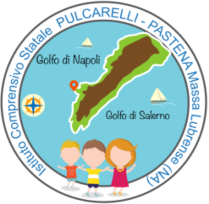 Via Reola – 80061 – Massa Lubrense (Na) – Tel.0812133923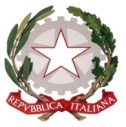 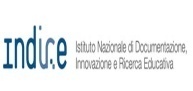 www.pulcarellipastena.it        naic8d900t@istruzione.it        naic8d900t@pec.istruzione.itVia Reola – 80061 – Massa Lubrense (Na) – Tel.0812133923www.pulcarellipastena.it        naic8d900t@istruzione.it        naic8d900t@pec.istruzione.itVia Reola – 80061 – Massa Lubrense (Na) – Tel.0812133923www.pulcarellipastena.it        naic8d900t@istruzione.it        naic8d900t@pec.istruzione.itVia Reola – 80061 – Massa Lubrense (Na) – Tel.0812133923www.pulcarellipastena.it        naic8d900t@istruzione.it        naic8d900t@pec.istruzione.itVia Reola – 80061 – Massa Lubrense (Na) – Tel.0812133923www.pulcarellipastena.it        naic8d900t@istruzione.it        naic8d900t@pec.istruzione.it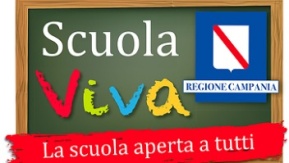 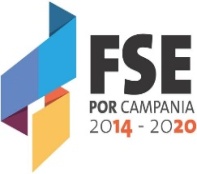 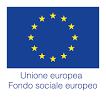 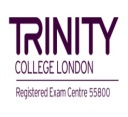 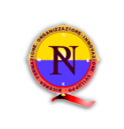 